C urriculum Vitae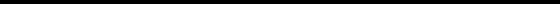 ShahidC/o-Phone no: +971501685421E-mail: shahid.377538@2freemail.com Nationality: PakistaniDate of Birth: 15 July, 1984Marital Status: MarriedDomicile : PunjabOBJECTIVETo utilize and enhance my capabilities, knowledge and skills for the benefit of the organization that encourages innovation and creativity in the job process.SUMMARY OF EDUCATIONB.Sc Engineering in Metallurgy and Material Sciences (MMS) from Institute of Chemical Engineering & Technology, Punjab University Lahore.Intermediate Pre-Engineering (2002/A) Government College of science, Wahdat Road Lahore.Metric (Secondary School Certificate, Science Group) (2000/A) Divisional Public School, ModelTown Lahore.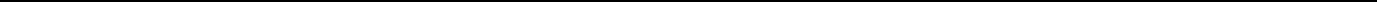 EXPERIENCEThree Years of Experience Working as a Jr. Engineer in the project of PCSIR, Cast Metal & Foundry Technology from Nov 2008 to Dec 2011.Five years of working Experience as Manager Technical in AMIN TECH Private Limited.Organization: PCSIR LaboratoriesDesignation : Sr. EngineerDuration	: 04/12/2008 To 01/12/2011Mechanical & chemical Analysis of Metal (Ferrous & Non Ferrous) Research and development of material.Generating Reports of R&D and Mechanical & chemical Analysis Organizing workshop for short courses regarding metals.Delivering lectures to DEA Classes.Organization: Amin TechDesignation : Manager TechnicalDuration	: 12/12/2011 To till DateMajor ResponsibilitiesManagement of Accounts, Sales and Marketing Department. Making new clients.Analyzing the New Market trend.Meeting clients and making them satisfied of our company’s Goods.Observing competitors activity within the market place on a timely basis. Boost up the company performance.Maintaining the Quality of the services, which are provided to clients.Understanding the user requirement and providing the best solution for the at most satisfaction of customer.Giving monthly report to Managing Director.PROJECTSEffect of Carburizing and Nitriding on steel (JIS 450) and comparison between both the processes.INTERNSHIP TRAININGWorked as an internee for four weeks in Pakistan Steel, Bin Qasim, Karachi, Pakistan.(Jun2006-July 2006) in following different departments and laboratories:Coke Oven & By Product Plant Sintering PlantIron Making Department Steel Making Department Process LaboratoriesCold Rolling Mill Refractory ShopRESEARCH & DEVELOPMENT WORKDevelopment of SG iron and B type Grey iron for the improvement in machining of cast ironCorrosion protection through heat treatment and quenching techniques.Cost estimation of reverbetery Heath furnace for the economical melting of aluminum and its alloysDesigning of cupola furnace and enhancing its efficiency by reusing the flue gases5.  Designing of shaft furnace for the melting of lead.WORKSHOPI have attended workshops held in CM&FT Center ,Pakistan Council of Scientific and industrial Research on the following topicMaterial methods and manufacturing techniques for the development of quality iron.Material methods and manufacturing techniques for the development of quality Aluminum productsPROFESSIONAL TRAININGWorked on the following machines and got a professional training in Cast Metal and Foundry Technology Center, PCSIR Daska.Emission SpectrometerMetallographySpectrophotometerPressure Die castingInduction FurnaceCupola FurnaceRotary FurnaceMechanical Testing UTMSurface planning machineCNC Die SinkingCNC MillingCNC Wire -cutCNC LatheImpact hardness testing machineBrinell hardness testing machineRockwell hardness testing machineFIELDS OF INTERESTMechanical TestingMetallography and Study of Microstructure Metal CastingHeat TreatmentCorrosion Protection 6 Quality ControlOTHER ACTIVITIESPlayed football, hockey and table tennis in schoolParticipated in debating competition and drama in schoolCOMPUTER SKILLSAdequate knowledge in the usage and trouble shooting of Microsoft windows 98 and Microsoft Windows XP as well as proficient in collecting information and data throughout the world using Internet and E-mail.ü1Windows(All Version)/Hardware troubleshootingü2Microsoft Office(Word,  Excel,  Power Point)ü4AutoCADü4ISO 9001 (Quality Management Course)HOBBIES§1Hobbies include professional enrichment working with people, Cricket, Reading Books and working with Computer